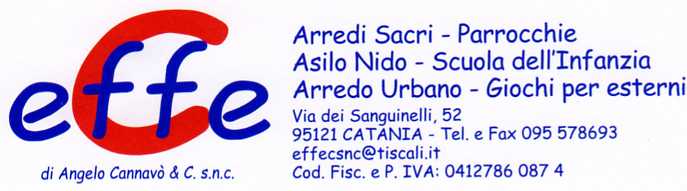 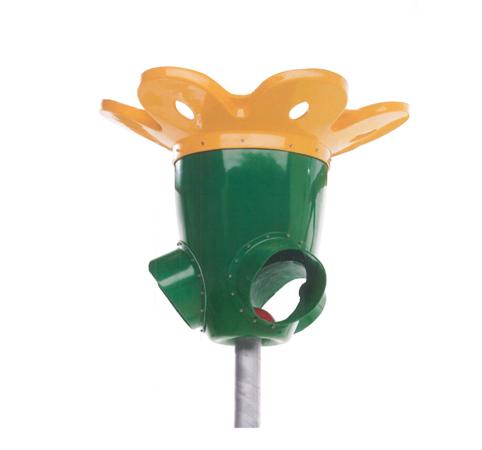 Descrizione:Canestro a 3, realizzato in vetroresina con palo inacciaio galvanizzato a caldo, diametro 80 mm, 3 metridi lunghezza (consigliato il fissaggio tramite un plintodi cemento)I colori delle attrezzature rappresentati nelle immaginisono da considerarsi puramente indicativiCatalogo: Arredi e Giochi da EsterniCodice: EP02126Categoria: 
Composizioni